IS THE FUTURE NOW ? Dystopia: an imagined world or society in which people lead wretched, dehumanized, fearful lives. 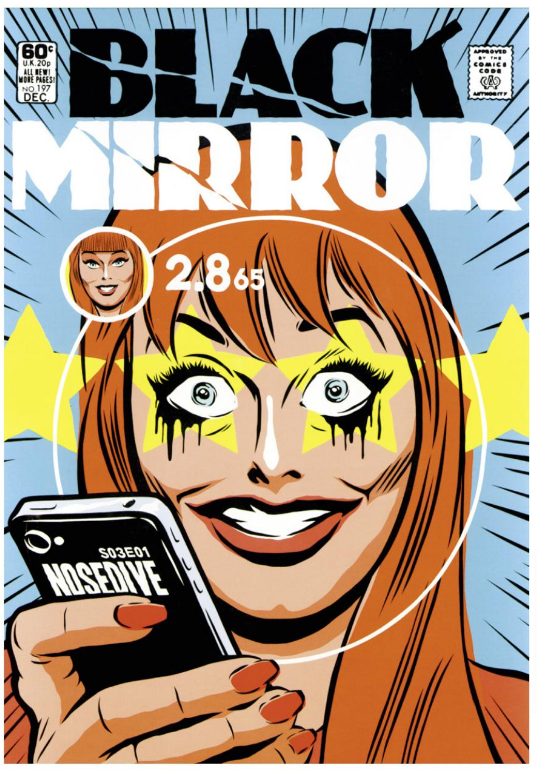 MISSION 1: Look at the comic book cover and the photo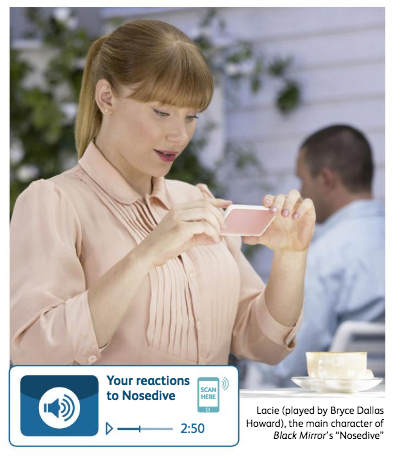 What rating system do the stars remind you of?Focus on the woman’s face and explain how she is feeling?Watch the featurette and explain what you have understood.MISSION 2: LISTENING COMPREHENSION: Your reactions to Nosedive 			                             Take notes focusing on the following categoriesWould you say, like the creator of Black Mirror, that “Nosedive” is “the world we live in”?DANGERSBENEFITSThe world of NosediveOur world